Załącznik nr 1do Zarządzenia Rektora Państwowej Wyższej Szkoły Zawodowej w Koszalinienr  16/2019z dn. 7 czerwca 2019 r.REGULAMIN KWALIFIKOWANIA NAUCZYCIELI AKADEMICKICH I ZASADY REALIZACJI KRÓTKOTERMINOWYCH WYJAZDÓW W CELACH DYDAKTYCZNYCHW RAMACH PROGRAMU ERASMUS +W ROKU AKADEMICKIM 2019/2020§ 1.  ZASADY OGÓLNENiniejszy Regulamin określa zasady kwalifikowania nauczycieli akademickich oraz zasady realizacji krótkoterminowych wyjazdów w celach dydaktycznych w ramach programu Erasmus +.Kwalifikacja do programu Erasmus + odbywa się według Harmonogramu Kwalifikowania Nauczycieli Akademickich na krótkoterminowe wyjazdy w celach dydaktycznych w ramach  Programu Erasmus + na dany rok akademicki, zatwierdzonego przez Prorektora ds. Nauczania i Studentów.Postępowanie prowadzi Komisja Kwalifikacyjna w składzie:Rektor Państwowej Wyższej Szkoły Zawodowej w Koszalinie;Prorektor ds. Nauczania i Studentów;Kanclerz;Dyrektor Instytutu, w skład którego wchodzi dany kierunek studiów;Wyjazd może odbyć się do uczelni posiadającej kartę ECHE, z którą została podpisana umowa międzyuczelniana obejmująca krótkoterminowe wyjazdy w celach dydaktycznych.W celu zakwalifikowania na wyjazd w celu prowadzenia zajęć dydaktycznych nauczyciel akademicki składa w Referacie ds. Nauczania wniosek o wyjazd w celach dydaktycznych (załącznik nr  1), do którego dołącza oświadczenie RODO. Nauczyciel akademicki ubiegający się o wyjazd w celu prowadzenia zajęć dydaktycznych w ramach programu Erasmus + musi być pracownikiem Państwowej Wyższej Szkoły Zawodowej w  Koszalinie. Podstawą zatrudnienia może być umowa o pracę lub inna umowa cywilno-prawna. Uczelnia będzie preferencyjnie traktowała nauczycieli akademickich, dla których stanowi podstawowe miejsce pracy.Celem wyjazdu jest prowadzenie zajęć dydaktycznych dla studentów uczelni partnerskiej. Przed wyjazdem nauczyciel akademicki jest zobowiązany przedstawić program dydaktyczny wg wzoru stanowiącego załącznik do umowy finansowej (Staff Mobility for Teaching – Mobility Agreement) , który  musi być zatwierdzony przez obie uczelnie: Państwową Wyższą Szkołę Zawodową w Koszalinie oraz uczelnię przyjmującą.Ze strony Państwowej Wyższej Szkoły Zawodowej w Koszalinie program dydaktyczny zatwierdza Prorektor ds. Nauczania i Studentów.Od kandydata wymaga się znajomości języka wykładowego uczelni lub innego języka umożliwiającego swobodne prowadzenie zajęć dydaktycznych.Pobyt nauczyciela akademickiego w uczelni partnerskiej musi być rozpoczęty i zakończony w okresie od 1 czerwca 2019 do 30 września 2020 r. § 2.KRYTERIA OCENYPodstawą kwalifikacji nauczyciela akademickiego na wyjazd  w celu przeprowadzenia zajęć dydaktycznych jest ocena:Indywidualnego programu nauczania, który określa zakładane cele nauczania, zawartość programu zajęć i oczekiwane rezultaty oraz został uzgodniony z uczelnią przyjmującą;Uczelni, do której planuje wyjazd nauczyciel (pod kątem priorytetów PWSZ w Koszalinie);Oczekiwanych korzyści z wyjazdu dla nauczyciela akademickiego i PWSZ w Koszalinie.Podczas kwalifikacji uwzględnione będzie zaangażowanie nauczyciela w prowadzenie zajęć dla studentów przyjeżdżających do PWSZ w Koszalinie w ramach programu Erasmus +.Priorytetowo będą traktowane zgłoszenia osób, które w latach poprzednich nie korzystały z tej formy wyjazdów oraz osób, które mają ustalone z uczelnią partnerską szczegóły swego pobytu.Kwalifikacji dokonuje Komisja Kwalifikacyjna zgodnie z § 1. Ust. 3 niniejszego Regulaminu.W przypadku, gdy limit dostępnych miejsc nie zostanie wyczerpany kwalifikacja na pozostałe miejsca będzie otwarta i będzie się odbywała na podstawie kolejności zgłoszeń.§ 3.ZASADY ORGANIZACJI KRÓTKOTERMINOWYCH WYJAZDÓW W CELACH DYDAKTYCZNYCHZ nauczycielem akademickim zakwalifikowanym na wyjazd w celach dydaktycznych zostanie podpisana umowa określająca warunki wyjazdu wg wzoru stanowiącego załącznik do umowy finansowej.Nauczyciel akademicki jest zobowiązany dołączyć do ww. umowy kopię karty EKUZ oraz polisy ubezpieczeniowej. Pobyt w uczelni partnerskiej nie może być krótszy niż dwa dni robocze ani dłuższy niż dwa miesiące (nie licząc podróży). Nauczyciel akademicki zobowiązany jest odbyć co najmniej 8 godzin zajęć dydaktycznych tygodniowo (zasada ta dotyczy również pobytów krótszych niż jeden tydzień).Na czas wyjazdu nauczycielowi zostanie przyznany urlop szkoleniowy.Nauczyciel akademicki zobowiązany jest do uzyskania na koniec pobytu w uczelni przyjmującej dokumentu potwierdzającego jego pobyt i realizację programu wraz z informacją o liczbie godzin przeprowadzonych zajęć dydaktycznych. Dokument ten powinien być przedłożony Koordynatorowi Programu Erasmus + w terminie dwóch tygodni od zakończenia wyjazdu.W terminie dwóch tygodni od zakończenia wyjazdu nauczyciel akademicki przedkłada ponadto Koordynatorowi Programu Erasmus + sprawozdanie merytoryczne z wyjazdu (załącznik nr 2). Jest również zobowiązany do wypełnienia ankiety online w Mobility Tool, na stronie Komisji Europejskiej. Ankiety weryfikowane są przez Narodową Agencję, a ich brak może stanowić podstawę do wezwania do zwrotu środków przyznanych na wyjazd z Programu Erasmus+.Nauczyciel akademicki zobowiązany jest do ubezpieczenia się na czas podróży i pobytu w uczelni partnerskiej (koszty leczenia i następstwa nieszczęśliwych wypadków).§ 4.ZASADY FINANSOWANIA WYJAZDÓW W CELACH DYDAKTYCZNCYHStypendium jest wypłacane ze środków Programu Erasmus + zgodnie ze stawkami ustalonymi przez Narodową Agencję i w ramach przyznanego budżetu. Nie pokrywa całości kosztów związanych z podróżą i utrzymaniem za granicą.W roku akademickim 2019/2020 Narodowa Agencja Programu Erasmus + określiła następujące stawki stypendium na wyjazdy w celach dydaktycznych:W przypadku wyjazdów na dłuższe okresy, od 15. dnia pobytu dzienna stawka wynosi 70% stawki określonej w tabeli z § 4 ust. 2. Przekazanie stypendium nauczycielowi akademickiemu nastąpi pod warunkiem zaakceptowania przez niego wszystkich warunków umowy i po jej podpisaniu przez obie strony. Wysokość stypendium jest wyrażona w euro, a forma wypłaty zostanie ustalona pomiędzy stronami. Koszty podróży nauczyciela/pracownika  do uczelni partnerskiej są pokrywane przez uczelnię wysyłającą lub wypłacane w formie ryczałtu ze środków programu Erasmus +. Kwota ryczałtu wynika z odległości pomiędzy ośrodkami. Odległość jest obliczana za pomocą kalkulatora odległości znajdującego się na stronie Komisji Europejskiej. Stypendium oraz pokrycie kosztów podróży są przyznawane w ramach przyznanego uczelni budżetu.Osoby o dużym stopniu niepełnosprawności mogą ubiegać się o dodatkowe środki na wyjazd ze specjalnego funduszu programu Erasmus+ dla osób niepełnosprawnych. Szczegółowe zasady ubiegania się o te środki znajdują się na stronie internetowej uczelni oraz na stronie internetowej narodowej Agencji.§ 5.USTALENIA KOŃCOWENauczyciela akademickiego biorącego udział w Programie Erasmus + obowiązują wszelkie przepisy wynikające z zasad realizacji programu.Informacje na temat zasad realizacji programu znajdują się na stronie internetowej Narodowej Agencji Programu Erasmus +: www.erasmusplus.org.plNiniejszy Regulamin wchodzi w życie z dniem podpisania.Załącznik nr 1do Regulaminu Kwalifikowania Nauczycieli Akademickich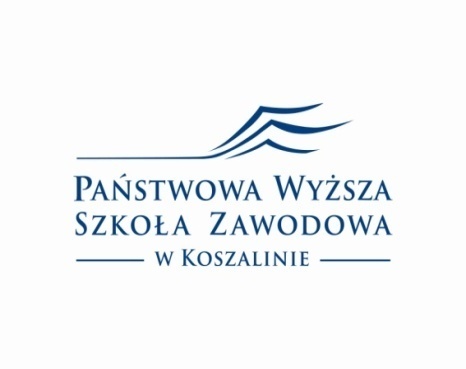 i Zasad Realizacji Krótkoterminowych Wyjazdów w Celach Dydaktycznychw ramach Programu Erasmus +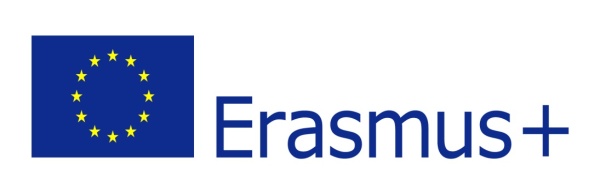 WNIOSEK O WYJAZD W CELACH DYDAKTYCZNYCHImię i nazwisko kandydata oraz numer PESEL:Zajmowane stanowisko:Staż pracy:Telefon kontaktowy:E-mail:Nazwa uczelni oraz jednostki, do których kandydat się wybiera:Imię, nazwisko, stopień naukowy partnera zagranicznego oraz dane kontaktowe:Tytuł i tematyka planowanych zajęć dla studentów:Rodzaj planowanych zajęć (np. wykład, ćwiczenia, seminarium):Język, w którym będą prowadzone zajęcia:Planowany termin wyjazdu (dzień/miesiąc/rok - dzień/miesiąc/rok):Czy uczelnia partnerska oferuje bezpłatne zakwaterowanie (właściwe zakreślić):TAK				- 			NIE		- 	NIE  WIEMRodzaj transportu (właściwe zakreślić):  samolot	- 	pociąg		-	autobus	-	samochódCzy Kandydat korzystał już wcześniej z wyjazdów w ramach Programu Erasmus + w Państwowej Wyższej Szkole Zawodowej w Koszalinie (właściwe zakreślić):TAK				- 			NIEJeśli tak, to ile razy i w jakich instytucjach przebywał:---------------------------------------------------			---------------------------------------------------------podpis Dyrektora Instytutu			 			podpis KandydataKraje należące do danej grupyDzienna wartość stypendium w euro przy wyjazdach trwających do 14 dniDzienna wartość stypendium w euro przy wyjazdach przekraczających 14 dniGrupa 1: Dania, Finlandia, Irlandia, Islandia, Liechtenstein, Luksemburg, Norwegia Szwecja, Wielka Brytania180126Grupa 2: Austria, Belgia, Cypr, Francja, Grecja,Hiszpania, Holandia, Malta, Niemcy, Portugalia, Włochy160112Grupa 3: Bułgaria, Chorwacja, Czechy, Estonia, FYROM (była republika Jugosławii Macedonia), Litwa, Łotwa, Rumunia, Słowacja, Słowenia, Turcja, Węgry, Polska14098OdległośćKwotaod 10 do 99 km:20 EUR na uczestnikaod 100 do 499 km:180 EUR na uczestnikaod 500 do 1999 km:275 EUR na uczestnikaod 2000 do 2999 km:360 EUR na uczestnikaod 3000 do 3999 km:530 EUR na uczestnikaod 4000 do 7999 km:820 EUR na uczestnika8000 km lub więcej:1500 EUR na uczestnika